2021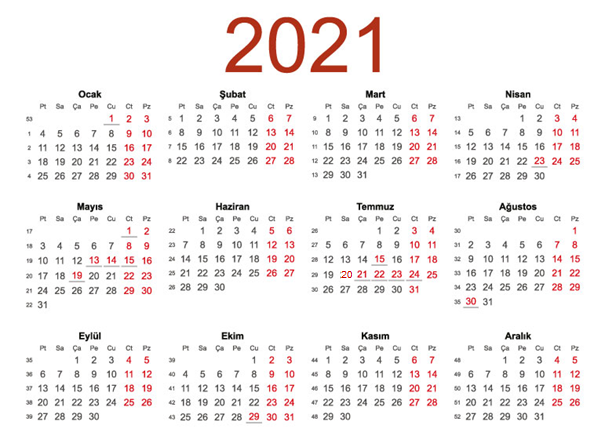 2021 RESMİ TATİLLER……./ ….. /2021 - ……./ ….. /2021 tarihleri arasında ……… dönem stajımı yapmak istiyorum. Gereğini bilgilerinize arz ederim.Adı-Soyadı     İmzaÜniversite Numarası	:T.C. Numarası		:Telefon		:1.Dönem Stajı	: Laboratuvar	2.Dönem Stajı	: İşletmeResmi tatilTarihGünİzin SüresiTatil SüresiYılbaşı1 OcakCuma1 gün3 günUlusal Egemenlik ve Çocuk Bayramı23 NisanCuma1 gün3 gün1 Mayıs Emek ve dayanışma günü1 MayısCumartesi-2 günRamazan Bayramı13-15 MayısPerşembe-Cumartesi3,5 gün4,5 günAtatürk’ü Anma Gençlik ve Spor Bayramı19 MayısÇarşamba1 gün1 günDemokrasi ve Milli Birlik Günü15 TemmuzPerşembe1 gün1 günKurban Bayramı20-23 TemmuzSalı-Cuma4,5 Gün9 günZafer Bayramı30 AğustosPazartesi1 gün3 günCumhuriyet Bayramı29 EkimCuma1 gün3 gün